AAG-actieteam aardbevingen Garrelsweer Samen staan we sterk!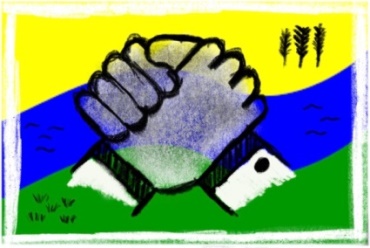 AAG is een werkgroep die zich namens Dorpsbelang bezighoudt met alle aardbeving gerelateerde onderwerpen in ons dorp. Heb je interesse om meer te weten over AAG of wil je mee te denken? Graag!Via het emailadres actieteamaardbevingen@gmail.com zijn wij altijd te bereiken!Voortgang van de versterking:Het kan niemand ontgaan zijn dat de voortgang van de versterking momenteel ernstig vertraagd wordt. Daarnaast zullen de meeste mensen in de media berichten vanuit de politiek (landelijk en lokaal) horen dat de dorpenaanpak goed of zelfs prima verloopt. Dat is niet alleen verwarrend. Dat is vooral bijzonder frustrerend en schept het gevoel niet gehoord te worden en niet serieus genomen te worden. En dat geldt in dubbele mate voor onze dorpsgenoten die nu in een tijdelijke huisvesting wonen en niet weten wat er precies gaat gebeuren, laat staan weten wanneer dat gaat gebeuren. Wat is er dan nu feitelijk aan de hand, en waarom wordt dat zo slecht (of helemaal niet) gecommuniceerd door het dorpenteam??Even terug naar het begin. Na de ongelukkige start van de dorpenaanpak in juni van vorig jaar heeft het dorpenteam in oktober na aandringen van AAG besloten de planning geheel te herzien. Resultaat was dat vanaf begin van dit jaar 'de trein'  dan toch echt in beweging kwam. Aan de Trekweg en de Rijksweg waren voor de vakantie bij ongeveer 20 woningen de werkzaamheden gestart. We zagen steeds vaker witte fietsen in het dorp, de overlast voor de buurt werd zo veel mogelijk beperkt en doordat er goede afspraken tussen NCG en IMG gemaakt werden, werd schade die aan het licht kwam tijdens het verstevigen direct opgenomen. Er ontstond al met al voorzichtig wat vertrouwen in het versterkingsplan voor het dorp. Het feit dat veel van de woningen waarmee begonnen is al een heel leven achter zich hebben, leidde wel tot veel complicaties. Uiteraard is in de vele jaren dat deze huizen al bestaan het een en ander vertimmerd. En dat blijkt soms niet geheel volgens de bouwnormen gebeurd te zijn. Daarnaast heeft de tand des tijds soms ook constructieve delen aangetast. Bij het strippen van wand- en zolderbetimmeringen komen dan ook de nodige verrassingen aan het licht. Dat vraagt aanpassing van het versterkingsplan, maar dat moet wel aan de normen voldoen. Dus is een nieuwe berekening dan noodzakelijk. Dat leidt tot vertraging. Hoe frustrerend ook, in het algemeen snappen de bewoners dit en het feit dat het dorpenteam de oplossing van deze constructieve problemen gewoon voor haar rekening neemt wordt gewaardeerd.Maar naast deze tegenvallers duikt in mei een ander probleem op: de invoering van wat genoemd wordt 'maatregel 28'. In 2021 heeft de commissie Wientjes al voorgesteld om, als compensatie voor ongelijkheden, huizen die versterkt moeten worden aardgasvrij te maken. Op zich een sympathiek idee, maar van diverse kanten (ook vanuit AAG) wordt gewezen op nieuwe ongelijkheid die hierdoor ontstaat en op de vele praktische problemen met dit voorstel. De overheidsreactie is dan ook dat nader onderzoek naar haalbaarheid en kosten nodig is, en dan kan het lang duren. Maar met de parlementaire enquête komt het plan opnieuw tevoorschijn, zij het in wat afgeslankte vorm: maatregel 28 van het programma 'Nij Begun'. De maatregel luidt: bij woningen die een zware versterking nodig hebben wordt verduurzaming meegenomen zodat de woning aardgasvrij-gereed is, mits dit niet tot grote vertraging leidt. De tweede kamer gaat zonder een goede inhoudelijke discussie akkoord en de NCG krijgt de uitdagende (of onmogelijke?) opdracht van het ministerie van EZK (opdrachtgever van NCG) om de 'details' uit te werken en de maatregel per 1 september in te voeren. Om ongelijkheid t.a.v. woningen die geen zware versterking nodig hebben of al versterkt zijn komt er ook nog een maatregel 29 waarmee  deze groep bewoners extra subsidie kunnen krijgen voor de kosten voor verduurzaming. Deze maatregel moet uitgewerkt worden door de gemeente en inhoudelijk is hier nog weinig over te zeggen. Het idee is dat er 60% subsidie gegeven wordt op goedgekeurde verduurzamingsmaatregelen.Als AAG hebben we vanaf het plan van Wientjes steeds enorm geworsteld met het idee om verduurzaming op kosten van de overheid mee te nemen bij de versterking. Natuurlijk is het meer dan logisch om, als je huis toch helemaal op de kop gezet wordt, alle aanpassingen die nodig zijn om van het gas te kunnen dan mee te nemen, in plaats van later als je gasgestookte Cv-ketel af is en vervangen moet worden door (waarschijnlijk) een warmtepomp alles weer overhoop te halen. Tegelijk zien we dat dit leidt tot weer nieuwe verschillen. Uiteindelijk willen we als AAG dorpsgenoten die gebruik kunnen maken van maatregel 28 die kans natuurlijk niet onthouden en willen we de regeling dus niet blokkeren. Maar er moet dan wel aandacht zijn voor grote ongelijkheden.Een bijzonder schrijnende ongelijkheid dreigde te ontstaan voor bewoners waar voor 1 september gestart is met de uitvoering van de versterking. Zij zouden, terwijl ze feitelijk proefkonijn zijn voor de dorpenaanpak, buiten de boot vallen voor maatregel 28. Dat was ons echt te gortig. Het dorpenteam en NCG herkenden dit ook. Door de grenzen van bevoegdheden op te zoeken en toepassing van maatwerk lijkt het er nu op dat maatregel 28 voor die bewoners die dat willen toegepast wordt. Maar wel ten koste van veel vertraging.Eind goed al goed? Nou, het einde is helaas nog helemaal niet in zicht. AAG heeft erg geworsteld met de basisgedachte van maatregel 28, maar de worsteling van NCG om de maatregel uit te werken is waarschijnlijk nog vele malen groter. Wat is een zware versterking, hoe bepaal je wanneer een woning aardgasvrij-gereed is, en hoe voorkom je dat de invoering van maatregel 28 vertraging oplevert? En hoe beantwoordt je deze vragen zodat de opgelegde ingangsdatum van 1 september gehaald wordt?? Het antwoord op de laatste vraag is eenvoudig: dat kan niet, daarvoor is het voorstel veel te complex. Hoe je bepaalt of een versterking zwaar is, is eigenlijk ook niet goed te beantwoorden. Wat ons betreft is iedere versterking waarvoor je uit je huis moet zwaar. Het ministerie van EZK denkt daar helaas anders over, en heeft bepaald dat versterkingen waarbij de bewoner meer dan 4 maanden (17 weken) uit het huis moet als zwaar beschouwd worden. De duur van de periode dat een bewoner uit het huis moet wordt wel bepaald op de uitvoeringsovereenkomst en niet op het versterkings advies.Wat nodig is voor aardgasvrij-gereed is ook bijzonder lastig te bepalen. Ook bij een matig of zelfs slecht geïsoleerd huis kun je de Cv-ketel vervangen door een warmtepomp als de radiatoren of vloerverwarming maar groot genoeg zijn. Het is dan zelfs mogelijk dat je energiekosten wat lager worden. Maar dat is niet wat je wilt, en ook niet wat de overheid wil. Om de vraag naar elektriciteit te beperken en om de energiekosten zo laag mogelijk te krijgen moet eerst alles wat redelijkerwijs geïsoleerd kan worden geïsoleerd worden. Dit moet zodanig gedaan worden dat geen ventilatieproblemen ontstaan. Vervolgens moeten ook de radiatoren aangepast worden of vervangen door vloerverwarming. En dan moet de Cv-ketel nog vervangen door een warmtepomp. De warmtepomp hoort duidelijk niet bij aardgasvrij-gereed (dan ben je een stap verder, namelijk aardgasvrij). Het gaat dus om isolatie en ventilatie. Dat is bij met name huizen zoals aan de Trekweg en de Rijksweg, waar vaak zelfs geen spouwmuren aanwezig zijn, echter niet eenvoudig. Voor een aantal huizen is nu een plan voor verduurzamen gereed en wordt gestart met uitvoering. Voor een volgende groep is gestart met opstellen van een plan, waarbij dan lessen van de eerste woningen die in uitvoering zijn meegenomen worden. Het is voor AAG, en zeker ook voor de bewoners, onduidelijk wanneer voor alle 20 huizen waar nu gewerkt wordt de plannen gereed zijn en uitvoering van de versterking hervat kan worden.Hopelijk maakt bovenstaande wel enigszins duidelijk dat de problemen met de versterking ingewikkeld zijn. Uiteindelijk denken we dat bewoners ook nog wel zouden kunnen accepteren dat de versterking langer duurt als daarmee de woning niet alleen veilig wordt maar ook verduurzaamd wordt. Wat het echter onverteerbaar maakt is dat er geen enkele duidelijkheid gegeven wordt over de stand van zaken. Het is voor AAG duidelijk dat het dorpenteam en ook de NCG hard werkt om de problemen met invoering van maatregel 28 op te lossen. De oorzaak van alle problemen ligt volgens ons ook niet bij de uitvoeringsorganisatie (dorpenteam en NCG). De oorzaak ligt bij de ongelooflijk slechte, ondoordachte en overhaaste invoering van maatregel 28. Die snelle invoering was blijkbaar noodzakelijk door de grote druk vanuit de (landelijke) politiek. En het ministerie van EZK (die de regels voor versterking bepaalt) is hier helaas in meegegaan. En wederom door de grote druk vanuit de politiek is het blijkbaar de uitvoeringsorganisaties niet toegestaan om openheid te geven over de resulterende vertraging. Vanzelfsprekend hebben we bovenstaande kenbaar gemaakt bij dorpenteam en NCG. Wij hebben ons standpunt ook kenbaar gemaakt bij de vaste commissie van de Tweede Kamer voor economische zaken en bij de Nationale Ombudsman. Een aantal bewoners hebben hun persoonlijke situatie ook uitgelegd aan medewerkers van de Nationale Ombudsman, contactgegevens zijn te vinden in deze GarwinHelaas komt een oplossing voor de vertraging daarmee niet dichter bij. Maar we hopen wel dat bestuurders zich gaan realiseren dat men veel zorgvuldiger moet zijn in de omgang met bewoners en het voortdurend wijzigen van de regels ten aanzien van de versterking van woningen.We weten dat het dorpenteam inmiddels werkt aan het organiseren van een voorlichtingsavond voor het einde van de maand november. Beter laat dan nooit misschien. We hopen in elk geval dat onze uitleg een ieder wat hulp biedt om de uiterst frustrerende gang van zaken wat beter te kunnen beoordelen. Tot slot hopen we dat een ieder zich realiseert dat deze problemen feitelijk niets te maken hebben met het principe van het werken met een dorpenaanpak. Dat maakt het mogelijk nog frustrerender dan het toch al is!Het dorpenteam is bereikbaar onder nummer 088 0414433 en email dorpsteamgarrelsweer@eemsdelta.nl en is ook te vinden in de HUB (Rijksweg/Tjuchemerpad /N360)Heb je vragen met betrekking op schadeherstel of de versterkingen en wil je ondersteuning hebben, dan kun je contactgegevens (telefoonnummer en of emailadres) van verschillende instanties vinden op Garrelsweerinfo.nlVia het Extranet ( een besloten internet omgeving, alleen toegang voor Garrelsweersters!) en de nieuwsbrief worden de inwoners op de hoogte gehouden van de versterking. Toegang tot het Extranet kun je aanvragen bij het dorpsteamOok op Garrelsweerinfo.nl wordt de informatie gedeeld.Via het emailadres actieteamaardbevingen@gmail.com is AAG altijd te bereiken!